FTESË PËR OFERTË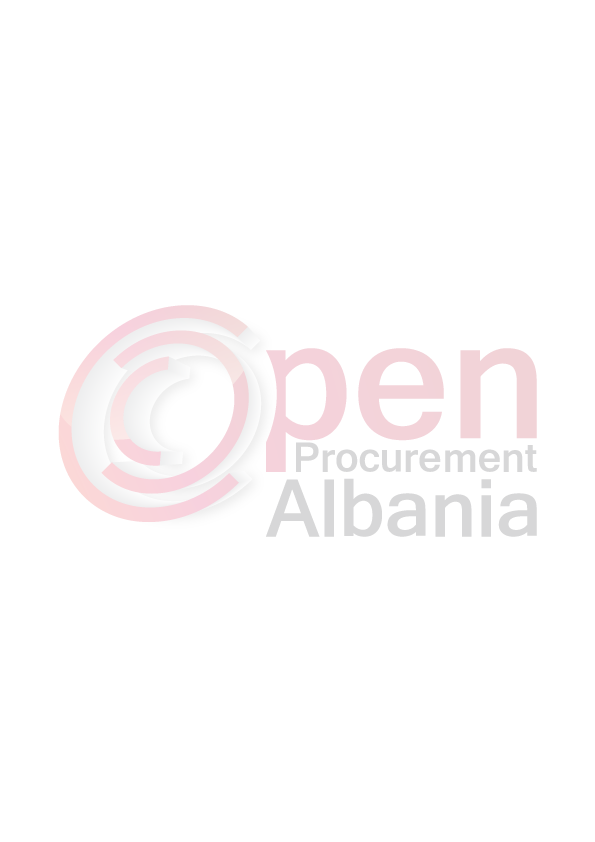 Emri dhe adresa e autoritetit kontraktorEmri :  Nd/ja  e Sherbimeve Publike FierAdresa: Lagjia “11 Janari” FierTel/Fax: 069 53 14 768/ 069 3296 771Faqja e Internetit: sherbimetpublikefier@gmail.comAutoriteti kontraktor do të zhvillojë procedurën e prokurimit me vlerë të vogël me fond limit 36 000 Leke pa TVSh me objekt: Rrjete najloni Data e zhvillimit do të jetë 29.03.2016 ,ora 08:15 në adresën  www. app.gov.al Jeni të lutur të paraqisni ofertën tuaj për këtë objekt prokurimi me këto të dhëna (specifikimet teknike të mallit/shërbimit/punës:Operatori ekonomik I renditur I pari perpara se te shpallet fitues duhet te dorezoje prane autoritetit kontraktor dokumentet si me poshte :1.Ekstrakt QKR2.Ekstrakt Bankar3.Deklarate te permbushjes se specifikimeve teknike dhe afatet e levrimit,kushtet e transportit.4.Fituesi duhet te sjelle ne ambjentet e autoritetit kontraktor te gjitha materialet. Transporti I mallit do te kryhet me mjetet e vet firmes fituese ne magazine  e nd/jes tone . Levrimi I mallit do te behet sipas kerkesave te autoritetit kontraktor. Operatori ekonomiki renditur I pari , duhet te paraqitet prane Ndermarrjes se Sherbimeve Publike per te sjelle dokumentet justifikuese.Levrimi I mallit do te behet 24 ore dite nga njoftimi I fituesit ne App.Bashke me formularin e ofertës , operatori fitues duhet të paraqesë të dhënat e plota të personit te kontaktit.TITULLARI I AUTORITETIT KONTRAKTOR /OSE PERSONI I AUTORIZUAR PREJ TIJFlamur MATO NrEmertimi I materialitNjesiaSasia12341Rrjete najloni( Per mushkonja dhe miza) (Site dritare me gjeresi 135 cm)ml300